ОБЩЕОБРАЗОВАТЕЛЬНАЯ АВТОНОМНАЯ НЕКОММЕРЧЕСКАЯ ОРГАНИЗАЦИЯ«КЛАССИЧЕСКОЕ ОБРАЗОВАНИЕ»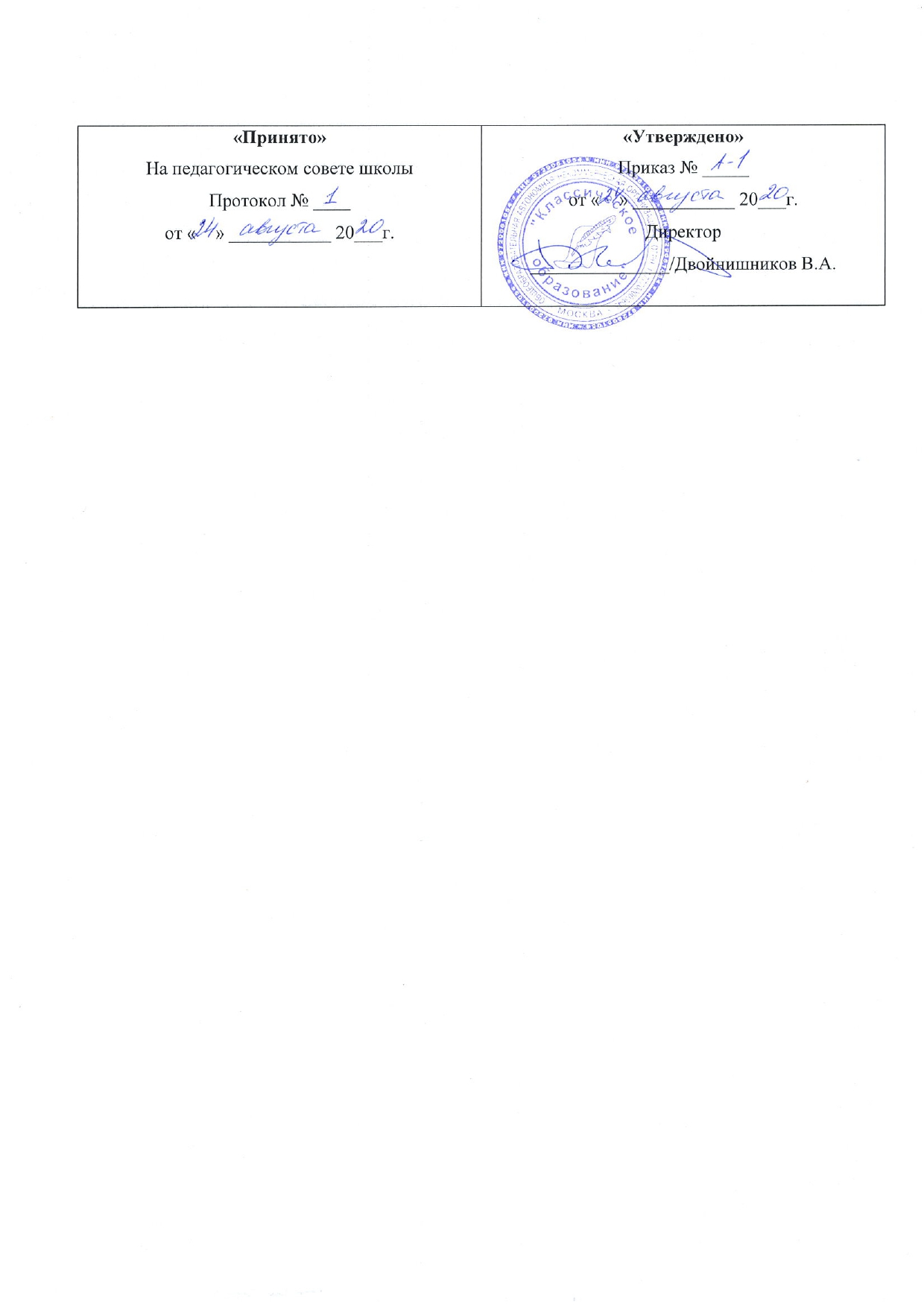 Положение о ведении и проверке тетрадей в Общеобразовательной автономной некоммерческой организации «Классическое образование» Общие положения.1.1 Настоящее положение разработано в соответствии с ФЗ-273 «Об образовании в Российской Федерации» с изменениями от 06.03ю2019 г., на основании должностных инструкций учителей-предметников, Устава ОАНО «Классическое образование» (далее – Школа).Настоящее Положение устанавливает правила ведения ученических тетрадей, проведения текущего контроля и оценивания уровня учебных достижений обучаемых.Проверка тетрадей является одним из возможных способов контроля знаний обучающихся.При проверке тетрадей учитель имеет право делать записи только пастой (чернилами) красного цвета.Учитель имеет право, помимо выставления (или не выставления) оценки, делать в тетради записи, касающиеся только непосредственно проверяемой работы.Запрещается делать в тетради записи, касающиеся поведения учащихся.В качестве отметки может быть использован только один из следующих символов: «2», «3», «4», «5». Допускается выставление нескольких отметок за каждый вид деятельности (в том числе и через дробь).В   1-х   классах   обучение   проводится  без  балльного оценивания знаний учащихся и домашних заданий.Задачи проверки тетрадей:Выполнение учителем норм проверки тетрадей. Выполнение учащимися домашних работ.Соблюдение единого орфографического режима.  Правильность ведения тетрадей для контрольных работ и их сохранность в течение года.  Правильность подписи тетрадей.Соответствие объема классных и домашних работ.3 . Виды письменных работ учащихся.Основными	видами  классных	и  домашних	письменных	работ	учащихся являются обучающие работы, к которым относятся:упражнения по русскому и иностранным языкам, математике, физике, химии;-конспекты первоисточников и рефераты по истории, обществознанию, литературе, географии в 5-11-х классах;планы	и	конспекты	лекций	учителей	по	разным	предметам	на	уроках	и элективных курсах в 9-11 классах;планы статей и других материалов из учебной литературы;сочинения, анализы текстов и письменные ответы на вопросы;-составление аналитических и обобщающих таблиц, схем и т.п. (без копирования готовых таблиц и схем учебников);-фиксация наблюдений в природе, осуществляемых в процессе изучения окружающего мира, биологии, географии во 2-5-х классах;-различные виды рабочих записей и зарисовок по ходу и результатам лабораторных (практических) работ по биологии, географии, физике, химии, технологии в 5-11-х классах (без копирования в тетради соответствующих рисунков из учебника);В школе проводятся текущие и итоговые контрольные работы. Текущие контрольные работы имеют целью проверку усвоения изучаемого программного материала; их содержание и частотность определяются учителем с учетом специфики предмета, степени сложности изучаемого материала, а также особенностей учащихся каждого класса. Для проведения текущих контрольных работ учитель может отводить весь урок или только его часть.Количество и назначение ученических тетрадей.Для выполнения всех видов письменных работ, обучающих, проверочных, лабораторных и контрольных работ надлежит иметь следующее количество тетрадей из расчёта на каждого учащегося:Русский язык1-4 классы: две рабочие тетради, одна тетрадь для диктантов и изложений5-9 классы: две рабочие тетради, одна тетрадь для контрольных работ, тетрадь на печатной основе10-11 классы: одна рабочая тетрадь, одна тетрадь для контрольных работ, тетрадь на печатной основеЛитература5-9 классы: одна рабочая тетрадь и одна для творческих работ10-11 классы: одна рабочая тетрадь и одна для творческих работ Математика5-6 классы: две рабочие тетради, тетрадь на печатной основе, одна тетрадь для контрольных работ Алгебра7-9 классы: две рабочие тетради, тетрадь на печатной основе, одна тетрадь для контрольных работ10-11 классы: две рабочие тетради, тетрадь на печатной основе, одна тетрадь для контрольных работ Геометрия7-9 классы: две рабочие тетради, тетрадь на печатной основе, одна тетрадь для контрольных работ10-11 классы: две рабочие тетради, одна тетрадь для контрольных работИностранный язык2-4 классы: одна тетрадь, тетрадь на печатной основе 5-9 классы: одна тетрадь, тетрадь на печатной основе, тетрадь для контрольных работ10-11 классы: Одна тетрадь, тетрадь на печатной основе, тетрадь для контрольных работ Физика, химия7-9 классы: одна рабочая тетрадь, одна тетрадь для контрольных работ и одна тетрадь для лабораторных работ10-11 классы: одна рабочая тетрадь, одна тетрадь для контрольных работ и лабораторных работ.Биология, география, история, обществознание, технология, ОБЖ, физкультура, информатика5-9 классы: одна рабочая тетрадь, тетрадь на печатной основе, тетрадь для контрольных работ10-11 классы: одна рабочая тетрадь, тетрадь для контрольных работТребования к оформлению и ведению тетрадей учащимися.Учащиеся пользуются стандартными тетрадями, состоящими из 12-18 листов, 1- 4 классы: 12 листов. Общие тетради могут использоваться в 5-11-х классах на уроках по учебным дисциплинам, при изучении которых необходимо выполнение больших по объёму работ. Тетради для учащихся первого класса подписываются только учителем.Все записи в тетрадях следует оформлять каллиграфическим аккуратным почерком.Единообразно выполнять надписи на обложке тетради: указывать, для чего предназначена тетрадь (на обложке тетрадей для контрольных работ, работ по развитию речи, лабораторных и практических работ делаются соответствующие записи).Образец надписи:Тетрадь для работпо русскому языкуучени (цы) 		классаОАНО «Классическое образование» ФИ (в род. п.) Соблюдать поля с внешней стороны. При выполнении работ учащимися не разрешается писать на полях. Размер полей в тетрадях устанавливается учителем исходя из специфики письменных работ по учебному предмету.Указывать дату выполнения работы.С 3 класса по русскому языку число и месяц записываются учащимися словами в форме именительного падежа, по математике дата записывается цифрами, название месяца словами.В 5-11-х классах по русскому языку число и месяц записываются словами в форме именительного падежа. В 5-11-х классах по математике (по остальным предметам) допускается запись даты цифрами на полях.На каждом уроке в тетрадях 5-11-х классов следует записывать его тему (на отдельной строке), а на уроках по русскому языку, математике во 2-11 классах – указывать вид выполняемой работы (классная, домашняя, самостоятельная, диктант, изложение, сочинение и т.д.). При выполнении заданий в тетрадях учащиеся должны указывать по центру номер упражнения, задачи, вопроса.Обозначать номер задания, указывать вид выполняемой работы (план, проверочный диктант и т.д.), указывать, где выполняется работа (классная или домашняя).Соблюдать красную строку. При оформлении красной строки сделать отступ вправо не менее 2 см.Для учащихся 1- 4-х классов текст каждой новой работы начинать с красной строки на той же странице тетради, на которой написаны дата и наименование работы.Между датой и заголовком, наименованием вида работы и заголовком в тетрадях по русскому языку строку не пропускать. В тетрадях по математике (5-11 класс) во всех этих случаях пропускать только 2 клеточки. В тетрадях по математике (1-4 класс) пропускать между столбиками 3 клетки, между видами работ 2 клетки, между классной и домашней работой - 4 клетки. По русскому языку – начинать писать с первой строчки, по математике (алгебре, геометрии) –с самой верхней полной клетки, между датой и заголовком работы – 1 клетка; между столбиками выражений, уравнений, неравенств и т.д. отступать 3 клетки вправо, писать на четвертой. При записи математических выражений все символы (знаки, цифры) фиксируются с учетом правил каллиграфии, т.е. с соблюдением графики и соответствия клеток количеству записываемых символов. Особенно соблюдение этого требуется при работе с многозначными числами (сложение, вычитание, умножение, деление).Итоговые контрольные работы по русскому языку, математике, физике, химии выполняются в специальных тетрадях, предназначенных для этого вида работ. В тетрадях по русскому языку записывается только вид работы (например, диктант). То же относится и к обозначению кратковременных работ, выполняемых в общих тетрадях. Вариантность выполнения работы фиксируется на следующей рабочей строке по центру. В тетрадях по математике, физике, химии запись контрольной, практической, лабораторной работы ведётся в соответствии с календарно-тематическим планированием рабочей программы учителя. Например: контрольная работа по теме «Длина окружности. Площадь круга»Выполнять аккуратные подчёркивания, условные обозначения, составление графиков и т.д. карандашом, в случае необходимости – с применением линейки.Учащиеся ведут записи в тетрадях синей пастой. Карандаш или зеленая ручка используется при подчеркивании, составлении графиков и т.д. Учащимся запрещается писать в тетрадях красной пастой. Грамматические формы указываются над словом простым карандашом или зеленой ручкой.Учащимся 1-4-х классов учитель обязательно прописывает упражнения для формирования навыков чистописания и владения каллиграфией.Исправлять ошибки следующим образом: неверное написание зачёркивать косой линией (часть слова, слово, предложение – тонкой горизонтальной линией); вместо зачёркнутого надписывать нужное, не заключать неверное написания в скобки.Количество контрольных работ.Число контрольных, лабораторных, практических, творческих работ по всем предметам устанавливается программными требованиями и рабочими программами по предметуКоличество проверочных работ определяется учителем самостоятельно на принципах целесообразности и с учетом санитарно-гигиенических требований к обучению.Итоговые контрольные работы проводятся:- после изучения наиболее значимых тем программы;- в конце учебного триместра, полугодия;Не допускается выполнение двух контрольных работ в день одним классом или одним учащимся.Порядок проверки письменных работ учителями. Проверка знаний и умений учащихся является обязательной важной частью педагогического процесса и выполняет в нём различные функции:воспитывающую, обучающую, развивающую, диагностическую.Учитель начальных классовКонтролирует наличие у учащихся тетрадей по учебным предметам, соблюдение установленного в школе порядка их оформления, ведения, соблюдение орфографического режима.Соблюдает порядок проверки рабочих тетрадей учащихся:в 1-4 классах ежедневно проверяются все классные, во 2-4 классах классные и домашние работы учащихся по предметам: русский язык, родной (русский) язык, литературное чтение,  литературное чтение на родном (русском) языке,  математика, иностранный (английский) язык);Соблюдает следующие сроки проверки контрольных работ:в 1-4 классах работы проверяются к следующему уроку;Проставляет в классный журнал оценки за контрольные работы за то число месяца, когда они проводились;Проводит работу над ошибками, анализ контрольных работ после проверки контрольных работ, с обязательной фиксацией данного вида работы в классном журнале в графе «Что пройдено на уроке».Хранит тетради контрольных работ учащихся в течение учебного года в учебном кабинете.Учитель русского языка и литературыКонтролирует наличие у учащихся тетрадей по учебным предметам, соблюдение установленного в школе порядка их оформления, ведения, соблюдение орфографического режима.Соблюдает порядок проверки рабочих тетрадей учащихся:а) по русскому языку- 5 класс и 6 класс в 1 полугодие - проверяются все домашние и классные работы учащихся;во втором полугодии в 6 классе и по 11 класс - ежедневно проверяются все домашние работы. При необходимости проверяются и классные работы. б) по литературе5-8 классы - проверка тетрадей 2 раза в месяц,-9-11 классы - 1 раз в месяц.Все виды контрольных работ проверяются у всех учащихся.Учитель соблюдает следующие сроки проверки контрольных работ:-Контрольный диктант проверяется к следующему уроку,-Изложение - через 2-3 дня после проведения работы,-Сочинение - через неделю после проведения работы.Проводит работу над ошибками, анализ контрольной работы после проверки контрольных работ, с обязательной фиксацией данного вида работы в классном журнале в графе «Что пройдено на уроке». Хранит тетради контрольных работ учащихся в течение учебного года в учебном кабинете.Учитель математикиКонтролирует наличие у учащихся необходимых тетрадей, соблюдение установленного в школе порядка их оформления, ведения, соблюдение орфографического режима.Соблюдает следующий порядок проверки рабочих тетрадей учащихся:а) 5 класс - 1 полугодие - проверяются все домашние и классные работы учащихся,б)  5 класс - 2 полугодие ежедневно проверяются работы у слабых учащихся, у   всех остальных –ежедневно проверяются домашние работы;в) 6-8 классы - ежедневно проверяются работы у слабых учащихся и наиболее значимые - у всех остальных ежедневно проверяются домашние работы;г) 9-11 классы - ежедневная проверка работ у слабых учащихся, у всех остальных ежедневно проверяются домашние работы.Все виды контрольных работ проверяются у всех учащихся. Учитель соблюдает следующие сроки проверки контрольных работ: а) 5-8 классы: работы проверяются к уроку следующего дня,б) 9-11 классы: работы проверяются либо к уроку следующего дня, либо через 1- 2 урока.Проводит работу над ошибками, анализ контрольных работ после проверки контрольных работ, с обязательной фиксацией данного вида работы в классном журнале в графе «Что пройдено на уроке». Хранит тетради контрольных работ учащихся в течение учебного года в учебном кабинете.Учитель истории, обществознанияКонтролирует наличие у учащихся тетрадей, атласов и других пособий, соблюдение установленного в школе порядка их оформления, ведения, соблюдение орфографического режима.Соблюдает следующий порядок проверки рабочих тетрадей учащихся:-тетради всех учащихся всех классов проверяются не реже 1-2 раз в месяц.Выставляет в классные журналы оценки за творческие работы учащихся, рефераты, доклады и т.п.Хранит творческие работы учащихся в учебном кабинете в течение учебного года.Учитель соблюдает следующие сроки проверки контрольных работ (тестов):а) 5-11 классы: работы проверяются либо к уроку следующего дня, либо через 1- 2 урока.Хранит тетради контрольных работ учащихся в течение учебного года в учебном кабинете.Учитель географииКонтролирует наличие у учащихся тетрадей, атласов и других пособий, соблюдение установленного в школе порядка, их оформления, ведения, соблюдение орфографического режима.Соблюдает следующий порядок проверки рабочих тетрадей учащихся:-тетради всех учащихся всех классов проверяются не реже 1-2 раз в месяц.Выставляет в классные журналы оценки за практические, творческие работы учащихся, рефераты, доклады и т.п.Хранит творческие и контрольные (практические) работы учащихся в учебном кабинете в течение учебного года.Учитель соблюдает следующие сроки проверки контрольных работ (тестов):-5-11 классы - работы проверяются либо к уроку следующего дня, либо через 1-2 урока.Учитель биологииКонтролирует наличие у учащихся необходимых тетрадей и других пособий, соблюдение установленного в школе порядка их оформления, ведения, соблюдение орфографического режима.Соблюдает следующий порядок проверки рабочих тетрадей учащихся:тетради всех учащихся всех классов проверяются не реже 1-2 раз в месяц.Выставляет в классные журналы оценки за практические, творческие работы учащихся, рефераты, доклады и т.п.Хранит творческие и контрольные (практические) работы учащихся в учебном кабинете в течение учебного года.Учитель соблюдает следующие сроки проверки контрольных работ (тестов):5-11 классы - работы проверяются либо к уроку следующего дня, либо через 1-2 урока.Учитель физикиКонтролирует наличие у учащихся необходимых тетрадей, соблюдение установленного в школе порядка их оформления, ведения, соблюдение орфографического режима.Соблюдает следующий порядок проверки рабочих тетрадей учащихся:-тетради всех учащихся всех классов проверяются не реже 1-2 раз в месяц.Проверяет все виды контрольных работ у всех учащихся. Выставляет в классные журналы оценки за контрольные работы учащихся, как правило, к следующему уроку. При количестве уроков в год 68 и более - через 1-2 урока. Оценка выставляется за то число, когда была проведена работа.Хранит контрольные работы учащихся в учебном кабинете в течение учебного года.Учитель химииКонтролирует наличие у учащихся необходимых тетрадей, соблюдение установленного в школе порядка их оформления, ведения, соблюдение орфографического режима.Соблюдает следующий порядок проверки рабочих тетрадей учащихся:-рабочие тетради всех учащихся всех классов проверяются не реже 1-2 раз в учебную четверть.Проверяет все виды контрольных работ у всех учащихся. Выставляет в классные журналы оценки за контрольные работы учащихся, как правило, к следующему уроку. При количестве уроков в год 68 и более - через 1-2 урока. Оценка выставляется за то число, когда была проведена работа.Хранит контрольные работы учащихся в учебном кабинете в течение учебного года.Учитель иностранного языкаКонтролирует наличие у учащихся необходимых тетрадей, соблюдение установленного в школе порядка их оформления, ведения, соблюдение орфографического режима.Соблюдает следующий порядок проверки рабочих тетрадей учащихся:а) 2-4- классы - после каждого урока в течение I полугодия, далее ежедневная проверка домашней работы.б) 5-9 классы - после каждого урока у слабых учащихся, ежедневная проверка домашней работы. в)	10-11 классы – ежедневная проверка домашней работы.Все виды контрольных работ проверяются у всех учащихся.Учитель соблюдает следующие сроки проверки контрольных работ:все письменные контрольные работы учащихся всех классов проверяются к следующему уроку.Хранит тетради контрольных работ учащихся в течение года в учебном кабинете.Учитель информатики Контролирует наличие у учащихся тетрадей по учебным предметам, соблюдение установленного в школе порядка их оформления, ведения, соблюдение орфографического режима.Соблюдает следующий порядок проверки рабочих тетрадей учащихся:-тетради всех учащихся всех классов проверяются не реже 1-2 раз в месяц.Учитель соблюдает следующие сроки проверки контрольных работ (тестов):-работы проверяются либо к уроку следующего дня, либо через 1-2 урока.Учитель технологииКонтролирует наличие и правильности ведения учащимися тетрадей по предмету. Осуществляет выборочную проверку тетрадей, однако каждая тетрадь должна проверяться не реже 1-2-х раз в месяц.Учитель ИЗОКонтролирует наличие у обучающихся альбомов для рисования, тетрадей на печатной основе.Проверяет каждую работу у учащихся всех классов. Работа выдается ученику либо на следующем уроке, либо через урок после ее выполнения.Выставляет оценки в классный журнал за контрольные и наиболее значимые работы за то число, когда проводилась работа.Учитель ОБЖКонтролирует наличие и правильность ведения учащимися тетрадей по предмету. Осуществляет выборочную проверку тетрадей, однако каждая тетрадь должна проверяться не реже 1-2-х раз за триместр.Учитель соблюдает следующие сроки проверки контрольных работ (тестов):5-11 классы - работы проверяются либо к уроку следующего дня, либо через 1-2 урока.8.    Осуществление контроля8.1. Контроль за порядком ведения и проверкой тетрадей осуществляет заместитель директора по учебно-воспитательной работе школы.  8.2. Контроль осуществляется согласно плана внутришкольного контроля.9. ОтветственностьЗа нарушение требований настоящего Положения работники школы, осуществляющие педагогическую деятельность, несут дисциплинарную ответственность.119517, г. Москва, ул. Нежинская, д.19, к.2                                                                                                  Тел. (495)241-19-79